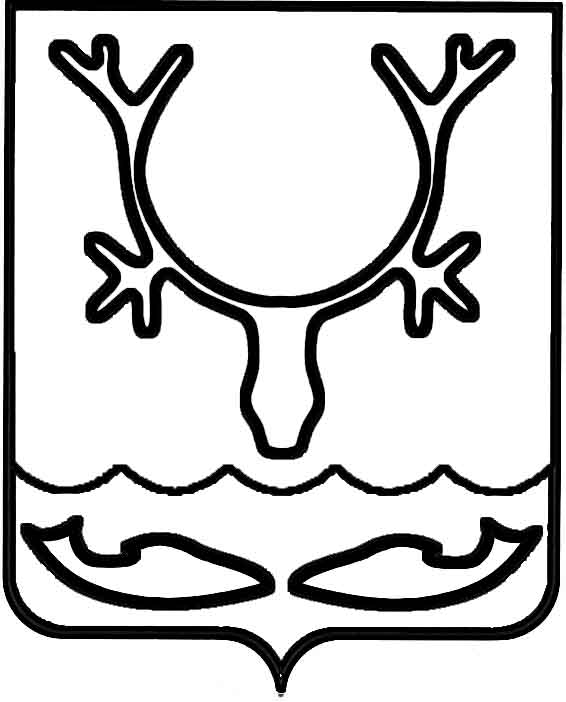 Администрация муниципального образования
"Городской округ "Город Нарьян-Мар"ПОСТАНОВЛЕНИЕО внесении изменении в Положение 
о резервном фонде Администрации муниципального образования "Городской округ "Город Нарьян-Мар", утвержденное Постановлением Администрации муниципального образования "Городской округ "Город Нарьян-Мар" от 30.05.2024 № 805В соответствии со статьей 81 Бюджетного кодекса Российской Федерации, статьей 27 Положения "О бюджетном процессе в муниципальном образовании "Городской округ "Город Нарьян-Мар", утвержденного решением Совета городского округа "Город Нарьян-Мар" от 22.02.2024 № 529-р, Администрация муниципального образования "Городской округ "Город Нарьян-Мар"П О С Т А Н О В Л Я Е Т:1.	Внести изменение в Положение о резервном фонде Администрации муниципального образования "Городской округ "Город Нарьян-Мар", утвержденное Постановлением Администрации муниципального образования "Городской округ "Город Нарьян-Мар" от 30.05.2024 № 805:1.1. В раздел 2 "Направления использования средств резервного фонда" добавить пункт 2.5 следующего содержания:"2.5. Финансовое обеспечение исполнения судебных актов.".1.2. Пункт 3.4 раздела 3 "Порядок расходования средств резервного фонда" изложить в следующей редакции:"3.4.	Решение о выделении средств на направление, указанное в пункте 2.4-2.5 настоящего Положения, принимает глава муниципального образования "Городской округ "Город Нарьян-Мар".Порядок и условия предоставления единовременной выплаты на направление, указанное в пункте 3.4 настоящего Положения, определяется постановлением Администрации МО "Городской округ "Город Нарьян-Мар" от 27.05.2013 № 984 
"Об утверждении Порядка единовременной выплаты на погребение Почетного гражданина города Нарьян-Мара".Решение о выделении средств по направлению, указанному в п.2.5 настоящего Положения принимается на основании поступившего исполнительного документа.".2.	Настоящее постановление вступает в силу после его официального опубликования.18.06.2024№886Глава города Нарьян-Мара О.О. Белак